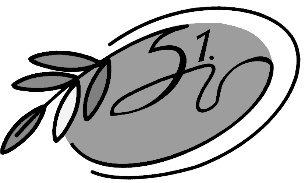 Salaspils 1. vidusskolā dokumentu iesniegšana uz 2020./2021.m.g. 1. klasiUzņemšana 1. klasē 2020./21. m. g. Salaspils 1. vidusskolā notiek tikai attālināti no 23.03.2020. plkst. 8.00 līdz 5.06.2020.
Lai pieteiktu bērnu mācībām 1. klasei, vecāki nosūta iesniegumu, parakstot to ar drošu elektronisko parakstu, un ieskenētu dzimšanas apliecību; vai nofotografētu, vai ieskenētu iesniegumu un dzimšanas apliecību uz  skolas e-pasta adresi pieteikumi@s1vsk.lv .Iesnieguma veidlapa pieejama skolas mājas lapā www.s1vsk.lv  Ārkārtas situācijai beidzoties, līdz 5.06.2020. vecākiem, kuri iesūtīja ieskenētus vai fotografētus dokumentus, personīgi  jāiesniedz un jāuzrāda dokumentu oriģināli; visiem vecākiem jāiesniedz bērna medicīniskā karte (veidlapa Nr.026/u) un izziņa no PII .                                                                            Skolas administrācija